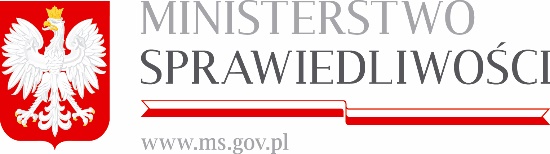 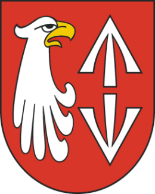 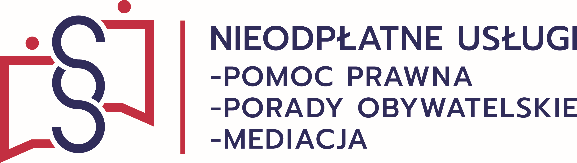                                                                                                                                    Powiat GrodziskiNieodpłatna pomoc prawna i nieodpłatne poradnictwo obywatelskie dla mieszkańców Powiatu GrodziskiegoDla kogo pomoc? Nieodpłatna pomoc prawna i nieodpłatne poradnictwo obywatelskie przysługują osobie uprawnionej, która nie jest w stanie ponieść kosztów odpłatnej pomocy prawnej, w tym osobie fizycznej prowadzącej jednoosobową działalność gospodarczą niezatrudniającą innych osób w ciągu ostatniego roku i która złoży stosowne oświadczenie.Nieodpłatna pomoc prawna obejmuje:- poinformowanie o obowiązującym stanie prawnym, uprawnieniach oraz obowiązkach,- wskazanie sposobu rozwiązania problemu prawnego,-.sporządzenie projektu pisma (nie dotyczy pism procesowych w toczącym się postępowaniu przygotowawczym lub sądowym i pism w toczącym się postępowaniu sądowoadministracyjnym),- mediację,- sporządzenie projektu pisma o zwolnienie od kosztów sądowych lub o ustanowienie pełnomocnika        z urzędu w postępowaniu sądowym.Nieodpłatne poradnictwo obywatelskie obejmuje:- wsparcie w samodzielnym rozwiązywaniu problemów,- poinformowanie o uprawnieniach lub obowiązkach,- opracowanie planu działania i wsparcie w jego realizacji,- mediację.Jak uzyskać pomoc?W celu skorzystania z nieodpłatnej pomocy prawnej lub nieodpłatnego poradnictwa obywatelskiego należy umówić termin wizyty pod nr telefonu (22) 723 01 68.Porady udzielane są w:Punktach Nieodpłatnej Pomocy Prawnej: 1) Żabia Wola, ul. Główna 5 (od poniedziałku do piątku w godz. 9-13);2) Milanówek, ul. Piasta 30 (od poniedziałku do piątku w godz. 12-16);3) Grodzisk Mazowiecki, ul. Daleka 11A  (od poniedziałku do piątku w godz. 8-12);Punkcie Nieodpłatnego Poradnictwa Obywatelskiego: 4) Grodzisk Mazowiecki, ul. Daleka 11A  (od poniedziałku do piątku w godz. 12-16).Więcej informacji na stronie internetowej: www.powiat-grodziski.pl lub Biuletynie Informacji Publicznej: www.bip.powiat-grodziski.pl  